                                              НЕДЕЛЯ ЛИТЕРАТУРЫ             «К нам Лермонтов сходит презрев времена…»   ( к 200-летию со дня рождения великого поэта)                                                       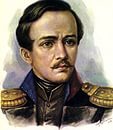 1.Открытие недели. Литературный час  «Тарханы, милые      Тарханы!»2. Конкурс чтецов «Скажи-ка, дядя!..»3. «М.Ю.Лермонтов – художник» (арт-галерея: Кавказ в        творчестве поэта). 4.Проект «Строкой поэта вдохновлённые сердца». 5. Закрытие недели. Награждение победителей.